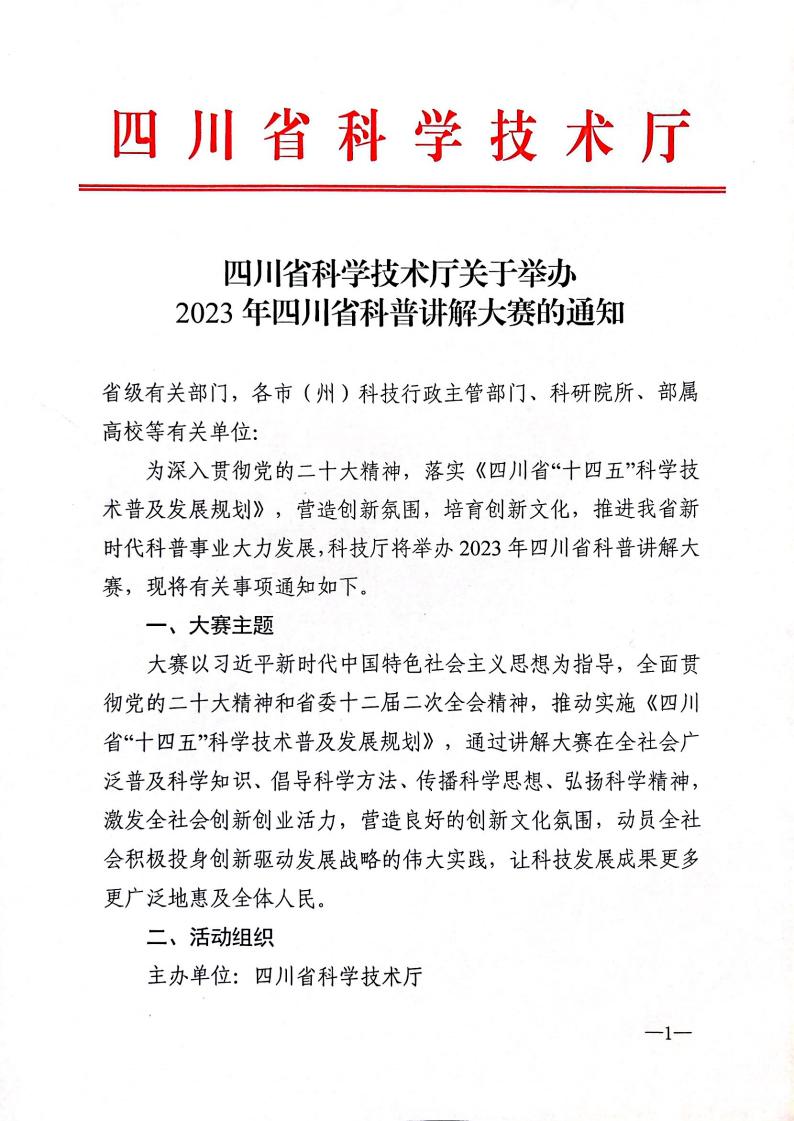 承办单位：四川省科技交流中心( 四川省科学技术普及中心)三、赛事安排比赛分为预赛、半决赛和总决赛三个阶段进行。( 一 ) 预赛时间：2023 年 3 月 31 日前预赛组织：由省级有关部门、各市 (州) 科技行政主管部门、 国家或省级科研院所、部属高校等各有关单位自行组织，择优推 荐本部门、本地区参加省级半决赛的选手。省属高校、市级科研 院所、省级科普基地等单位参赛选手由所属市 (州) 科技行政主 管部门或省级主管部门推荐。(二) 半决赛时间：2023 年 4 月上旬 (具体时间另行通知)地点：成都市 (具体地点另行通知)半决赛组织： 由大赛主办方负责组织半决赛方式：  自主命题讲解，根据最终评分，依序决定入选 总决赛人员名单。(三) 总决赛时间：2023 年 5 月 (具体时间另行通知)地点：成都市 (具体地点另行通知)总决赛组织： 由大赛主办方负责组织总决赛方式：总决赛由自主命题讲解和随机命题讲解组成， 总决赛结束当场公布获奖名单。有关讲解大赛具体方案详情见附件 1。四、有关要求( 一 ) 组织报名各地、各部门及有关单位认真按照 2023 年四川省科普讲解 大赛实施方案要求自愿组织报名参加，推荐单位对本单位推荐选 手的讲解主题及讲解内容进行审核。各市 (州) 科技行政主管部 门推荐本地区不超过 3 名选手参加，包含所在地区科普基地选手； 省级各部门推荐不超过 3 名选手参加，其中因省属高校众多，省 教育厅可推荐不超过 8 名选手参加；国家或省级科研院所推荐不 超过 2 名选手参加；部属高校推荐不超过 2 名选手参加。推荐单 位应在 3 月 31 日前将参赛选手相关信息统一发送至大赛邮箱。参 赛资料不全、不符合通知要求或逾期发送的不予受理。(二) 参赛要求参赛选手为科普工作者或专、兼职科普讲解人员， 以及其他 科学爱好者 (职业不限、年龄在 18 周岁以上) 。 已获得“四川省 十佳优秀科普使者”称号的选手不再参加本次比赛。参赛选手只可 选择在地方或部门一处报名参赛。(三) 审查要求确保讲解内容无政治性及科学性错误。请各推荐单位组织专 家对本单位推荐选手的讲解内容进行审查。如科研人员参加评比， 要确保无科研诚信问题。请各推荐单位提交《审查说明》盖章件， 参考模板见附件 4。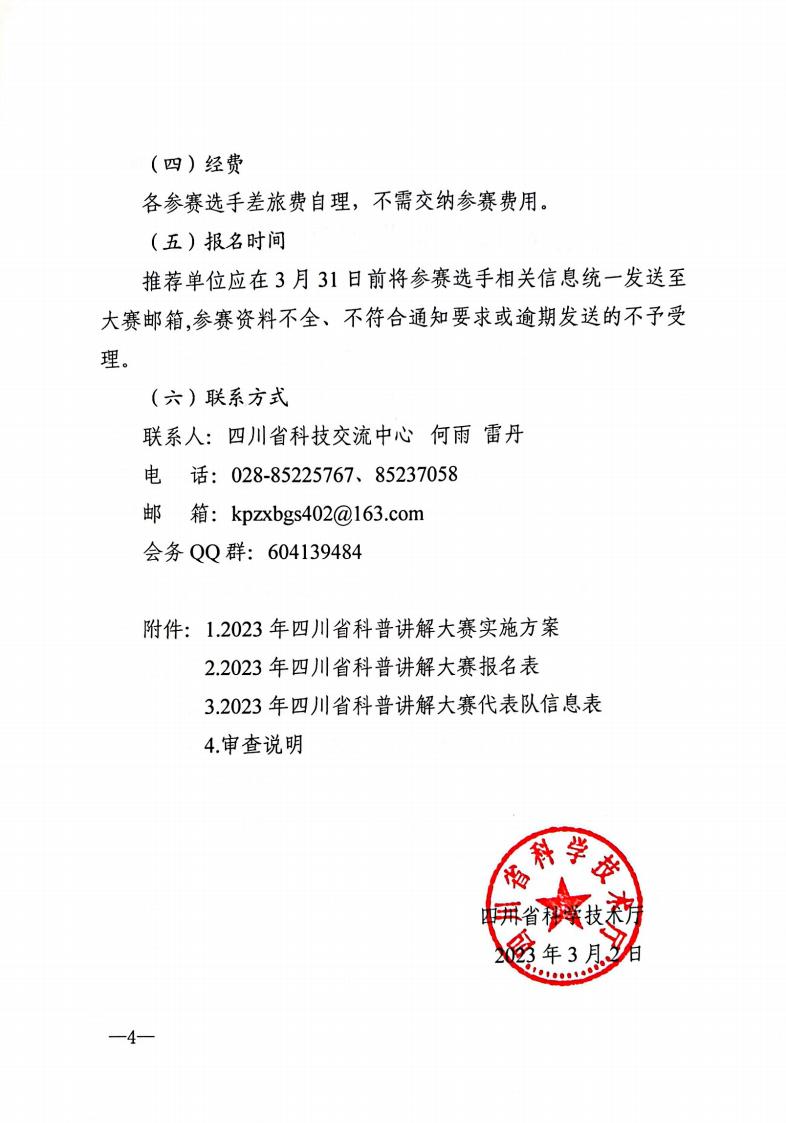 附件 12023 年四川省科普讲解大赛实施方案一、组织方式大赛分为预赛、半决赛和总决赛三个阶段进行。预赛由省级有关部门、市 (州) 科技行政主管部门、国家或 省级科研院所、部属高校等有关单位自行组织实施，择优推荐本 部门、本地区选手参加省级半决赛。省属高校、市级科研院所、 省级科普基地参赛选手由所属市 (州) 科技行政主管部门或省级 主管部门推荐。半决赛和总决赛由大赛主办方负责组织， 比赛时间、地点另 行通知。二、报名资料报名邮件主题命名为“2023 年四川省科普讲解大赛--XXX 单 位” ，附件文件命名为“XXX 单位”，内含每位选手的单独文件夹。需提交的报名资料包括：1.个人报名表 (Word 文档及盖章扫描件，见附件 2) ；  2.代表队信息表 (Word 文档及盖章扫描件，见附件 3 ) ；3.20 秒自我介绍视频 (MP4 格式，文件大小在 30M- 100M 之间，文件命名为“XXX 自我介绍”) ；4.讲解稿件 (PPT 及 Word 文档，文件命名为“XXX—讲解题目”) ；5.审查说明 (盖章扫描件) ；6.参报“优秀组织奖”的单位还需提供预赛组织相关资料，例 如 40 秒剪辑版视频、活动照片、新闻稿、网站链接等。逾期未提 交相关材料视为自动放弃评选。三、竞赛内容及评分标准参赛选手自由选择题目讲解，讲解内容以《中国公民科学素 质基准》中的自然科学和社会科学知识为主,讲解过程需配合 PPT 进行。( 一 ) 半决赛半决赛比赛内容为自主命题讲解。 自主命题讲解时间为4 分钟， 由选手自行确定一个科普内容命题，必须使用普通话进行讲 解。讲解时，选手必须借助多媒体等多种手段辅助进行讲解，丰 富舞台效果。半决赛选手出场时，播放 20 秒自我介绍视频。该环 节不作为比赛评分内容，视频由选手准备，视频格式参照通知要 求。半决赛总分前 20 名进入总决赛。(二) 总决赛总决赛共有 20 名选手， 比赛依次为自主命题讲解和随机命 题讲解。自主命题讲解时间为4 分钟， 由选手自行确定一个科普内容 命题，必须使用普通话进行讲解。主题与半决赛可以使用同一题目。讲解时，选手必须借助多媒体等多种手段辅助进行讲解，丰富舞台效果。随机命题讲解时间为2 分钟，该环节主要考察选手的随机反 应能力和发散思维能力，共有 20 道题目及对应图片。具体内容由 选手现场随机抽取确定，在进行看图讲解时，讲解内容应与图片 内容密切相关。总决赛选手出场时，播放 20 秒自我介绍视频。该环节不作 为比赛评分内容，视频由选手准备，可与半决赛视频相同。(三) 评分标准1.半决赛半决赛总分 100 分，评分保留到小数点后一位，超时由记分 员进行扣分记录。评委分别从内容陈述、表达效果、整体形象三方面进行评分。 内容必须包含自然科学和技术知识，否则不得分。① 内容陈述  (50 分)   科学准确、重点突出；层次清楚、合乎逻辑。② 表达效果 (40 分)发音标准、吐字清晰；通俗易懂、深入浅出。③ 整体形象 ( 10 分)衣着得体、精神饱满；举止大方、 自然协调。自主命题讲解限时 4 分钟，不足 3 分钟扣2 分，超时 10 秒 后讲解中止扣2 分。用时扣分情况由工作人员记录。半决赛阶段有 3-5 名专家评委，共同对半决赛环节的自主命 题讲解进行打分，所有评委打分的平均数为选手最终得分。选手 的评委分数及超时、少时扣分的分数总和为选手的最后得分。若 遇选手总分数相同则按评委的第二个最高分高低决定名次，若评 委的第二个最高分相同则按第三个最高分高低决定名次， 以此类 推；若遇评委具体打分均相同，则在监督组的监督下抽签决定名 次。2.总决赛总决赛总分 100 分，评分保留到小数点后一位，超时由记分员进行扣分记录。自主命题讲解(70 分)。评委分别从内容陈述、表达效果、整 体形象三方面进行评分。 内容必须包含自然科学和技术知识，否 则不得分。① 内容陈述  (30 分)   科学准确、重点突出；层次清楚、合乎逻辑。② 表达效果 (30 分)发音标准、吐字清晰；通俗易懂、深入浅出。③ 整体形象 ( 10 分)衣着得体、精神饱满；举止大方、 自然协调。随机命题讲解 (30 分) 。现场有 20 个图片供选手选择，选 手选取图片后，根据图片内容进行讲解。选手可在 20 秒准备时间 后开始计时讲解。 内容必须与图片密切相关，并包含自然科学和 技术知识，否则不得分。专家评委将根据以下四个方面进行评分，超时则由记分员进 行扣分记录。①主题立论一致，合乎逻辑;②内容重点突出，寓意深刻;③密切联系生活，特色鲜明;④讲解思路清晰，语言流畅。自主命题讲解限时 4 分钟，不足 3 分钟扣 2 分，超时 10 秒(含 10 秒)后讲解中止扣2 分。随机命题讲解限时 2 分钟，不足 1 分钟扣 2 分，超时 10 秒(含 10 秒)后讲解中止扣2 分。用时扣分情况由工作人员记录。总决赛阶段共 5-7 名专家评委，对自主命题讲解和随机命题 讲解进行综合打分。所有评委打分(去掉最高分和最低分)的平均 数为选手的评委分数。打分采用现场打分、亮分和公布成绩的方 式，将专家评委分数(去掉最高分和最低分后的平均数)，少时超 时扣分的分数相加，得出该选手的总分数。若遇选手总分数相同，则按评委的第 2 个最高分高低决定名次，以此类推;若遇评委具体打分均相同，则在监督组的监督下抽签决定名次。(四)赛事监督监督组全程监督比赛过程，并对比赛过程中出现的问题及投 诉情况进行调查处理。四、大赛奖项设置( 一 ) 一等奖 10 名。 总决赛前 10 名选手将获得“2023 年四 川省科普讲解大赛”一等奖，并授予“2023 年四川省十佳优秀科普使者”称号，颁发获奖证书。(二)  二等奖 10 名。 总决赛第 11-20 名选手共 10 名将获得 “2023 年四川省科普讲解大赛”二等奖，颁发获奖证书。(三)  三等奖 20 名。半决赛每组第 11-20 名的选手，共 20 人 将获得“2023 年四川省科普讲解大赛”三等奖，颁发获奖证书。(四)最佳人气奖。通过网络投票，在入围总决赛的20 名选手 中得票数最高的 1 名选手获得“最佳人气奖”，并颁发获奖证书。(五)优秀组织奖。 奖励本次大赛优秀组织单位，评选要求参 见本方案“二、报名资料”中的“参赛资料要求”所述。五、会务联系为方便领队、选手与主办方沟通交流，请自行添加进入大赛 会务 QQ 群，群号为 604139484 ，住宿、用餐、 比赛场地等相关 会务安排将在群中公布。本实施方案由大赛主办方负责解释。附件 22023 年四川省科普讲解大赛选手报名表附件 32023 年四川省科普讲解大赛代表队信息表附件 4审查说明四川省科技厅：经审查，           代表队选手讲解内容无政治性及科学性 错误。参赛科研人员无科研诚信问题。特此说明。推荐单位：    (盖章)年    月    日姓    名性别民    族(照片)联系电话出生年月(照片)工作单位(照片)身份证号职务 (职称)文化程度讲解主题讲解内容 介绍(简单介绍讲解内容，限 100 字)(简单介绍讲解内容，限 100 字)(简单介绍讲解内容，限 100 字)(简单介绍讲解内容，限 100 字)(简单介绍讲解内容，限 100 字)(简单介绍讲解内容，限 100 字)授权本人同意并授权大赛主办方对参赛内容中所包含 (但不限于) 所有文本、图片、图形、音频和视频资料等内容和形式无偿进行摘 要、汇编、出版、发行及无偿利用上述内容用于公益宣传。本人同意上述摘要、汇编及公益宣传资料的著作权属于大赛主 办方，并授权在今后开展科普活动中无偿使用。签名：年    月   日本人同意并授权大赛主办方对参赛内容中所包含 (但不限于) 所有文本、图片、图形、音频和视频资料等内容和形式无偿进行摘 要、汇编、出版、发行及无偿利用上述内容用于公益宣传。本人同意上述摘要、汇编及公益宣传资料的著作权属于大赛主 办方，并授权在今后开展科普活动中无偿使用。签名：年    月   日本人同意并授权大赛主办方对参赛内容中所包含 (但不限于) 所有文本、图片、图形、音频和视频资料等内容和形式无偿进行摘 要、汇编、出版、发行及无偿利用上述内容用于公益宣传。本人同意上述摘要、汇编及公益宣传资料的著作权属于大赛主 办方，并授权在今后开展科普活动中无偿使用。签名：年    月   日本人同意并授权大赛主办方对参赛内容中所包含 (但不限于) 所有文本、图片、图形、音频和视频资料等内容和形式无偿进行摘 要、汇编、出版、发行及无偿利用上述内容用于公益宣传。本人同意上述摘要、汇编及公益宣传资料的著作权属于大赛主 办方，并授权在今后开展科普活动中无偿使用。签名：年    月   日本人同意并授权大赛主办方对参赛内容中所包含 (但不限于) 所有文本、图片、图形、音频和视频资料等内容和形式无偿进行摘 要、汇编、出版、发行及无偿利用上述内容用于公益宣传。本人同意上述摘要、汇编及公益宣传资料的著作权属于大赛主 办方，并授权在今后开展科普活动中无偿使用。签名：年    月   日本人同意并授权大赛主办方对参赛内容中所包含 (但不限于) 所有文本、图片、图形、音频和视频资料等内容和形式无偿进行摘 要、汇编、出版、发行及无偿利用上述内容用于公益宣传。本人同意上述摘要、汇编及公益宣传资料的著作权属于大赛主 办方，并授权在今后开展科普活动中无偿使用。签名：年    月   日单位推荐意见(盖章)年    月    日部门地方推荐意见经审查，             代表队          选手讲解内容无政治性 及科学性错误。同意推荐参赛。(盖章)年    月    日备注单位(盖章)(盖章)(盖章)领队姓名职务 (职称)联系人联系人单位联系人职务(职称)联系人电话联系人邮箱第一组选手及讲解 题目第二组选手及讲解 题目第三组选手及讲解 题目(如表格不够请自行添加)(如表格不够请自行添加)(如表格不够请自行添加)参评优秀组织奖□  是，提供材料：□40 秒剪辑视频   □ 照片   □新闻稿预赛场次：           选手人数 (包含各级预赛) ：          观众人数：                  (线上)               (线下)□  否□  是，提供材料：□40 秒剪辑视频   □ 照片   □新闻稿预赛场次：           选手人数 (包含各级预赛) ：          观众人数：                  (线上)               (线下)□  否□  是，提供材料：□40 秒剪辑视频   □ 照片   □新闻稿预赛场次：           选手人数 (包含各级预赛) ：          观众人数：                  (线上)               (线下)□  否备    注